Blue Line Bulldogs
1 Year Health Guarantee 
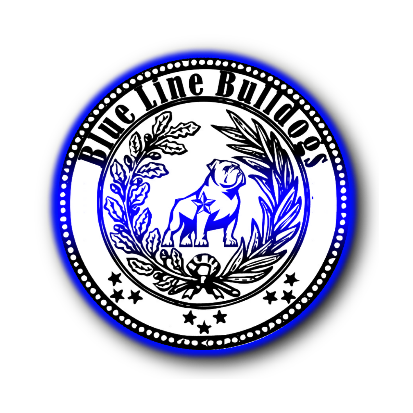 Puppy’s Date of Birth: Puppy’s Sex: Puppy’s Color and DNA: Puppy’s Temporary Name: EXPIRES:Sire: 
Dam: 

Pup will have been administered initial Parvo Distemper prevention before leaving and dewormed. A series of 4 injections is recommended and varies per veterinarian. 6, 8, 10 and 12 weeks recommended. Because puppies can be easily exposed, and infected with any viral illnesses such as Kennel cough, Parvo Distemper and associated viruses are NOT covered. By completing series of the 4 injections lessens risks. Please DO NOT let your puppy associate with other unknown dogs until fully vaccinated. A warm, clean and stress-free environment encouraged at all times. So, no doggie parks, family reunion any unnecessary outings pet stores etc.
This puppy is sold as visually healthy, vet checked prior to sell and the buyer is required to have a personal licensed vet check performed within 72hours to activate any and all warranty. If life threatening defect is found this must be documented by vet, notifying seller immediately. Submitting a copy of exam and explanation must be sent via email to Brandi Long immediately, if seller prefers a second vet’s opinion, before any refund is given, buyer shall comply with sellers’ request. If both vets have same conclusions a refund of purchase price will be refunded with the safe return of puppy AND AKC papers. Shipping cost are not covered or refunded. The puppy must be returned to sellers’ location local zip code 79029.If later covered issues are found then a replacement puppy of same value will be issued as available. All puppies price varies to pedigree, confirmation and color.  Puppy replacement within a year at maximum. This is as below with return of dog and papers in healthy condition not neglected or altered. 
Some of the concerns listed above are considered as breed specific ailments.  IF ANY issues occur prior to sale, buyer will be notified. Any condition that is minor, correctable or a breed related condition is not covered and conditions which could resolved on its own, or is considered to be a condition of which a puppy will likely grow out of is not covered. Any conditions caused by and injury after new owner’s take possession is not covered.
While no conditions are pleasant, bulldogs do have breed ailments. What is NOT Covered in this Guarantee:Everted Laryngeal SacculesElongated palate or snares, possibly requiring surgeryExcessive skin foldsSkin allergiesLocalized DemodexParasitesEyes either cherry eye or entropionLoose hipsAny number of reasons for failure to reproduceOverheating/Heat exhaustion HypoglycemiaHypoplastic TracheaColor Dilution Alopecia
What IS Covered in this Guarantee:Heart Pulmonary StenosisCancer causing loss of life directly related to cancer from geneticsHeart Defect directly limiting life expectancySevere Hip Dysplasia (that requires surgery to correct)Kidney, Pancreas, Spine and Liver Problems of a severe life threatening/altering nature.Generalized DemodexTracheal AtresiaSeizure DisorderIf stated covered conditions occurs full extended diagnostic test showing diagnosis or autopsy report needs to be sent to Brandi Long. Results will be reviewed by seller’s vet, if vet is in agreement of stated exam and said dog has been returned, a replacement puppy of stated value will be planned and issued. AT NO time is any exam, test, care or treatments covered or expressed by the seller. Also, if seller requests a 2nd vet’s opinion, buyer must comply with request. If there is a sudden death or unexplained death in the puppy, buyer must have a necropsy/autopsy performed by a licensed person authorized to do so, if issue caused the death is found to be covered under this contract then the puppy will be replaced.If puppy changes ownership at any time this warranty is VOIDAny disputes must be handled in the State of Texas at buyer(s) expense. Any changes to this contract must be in writing, agreed to and signed by both parties.Buyer agrees to NOT sell this dog to any retail company or establishment. This contract is legal and may be enforced by legal means at the buyer’s expense and all disputes must be settled in Texas.This is a legally binding document. In the event of legal action, buyer(s) will assume all legal cost including, but not limited to, seller’s attorney’s fees and legal costs.Buyer:							Seller:______________________________							Blue Line Bulldogs Billy & Brandi Long		114 Bailey Ave. Dumas, TX 79029		806-930-7578